Zał. 19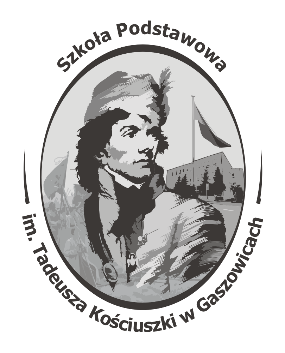 PLAN PRACY ZESPOŁU NAUCZYCIELI     DO SPRAW INFORMATYCZNO - TECHNICZNYCHSzkoła Podstawowa im. Tadeusza Kościuszki w Gaszowicachna rok szkolny 2020/2021Skład zespołu Informatyczno - technicznegoPrzewodniczący: Łukasz WojaczekZ-ca przewodniczącego: Romana KuźnikCzłonek: Sylwia MazurekCzłonek: Agata Toman1. Cele:Modernizacja stanowisk komputerowych.Opracowanie regulaminów.Zapewnianie ochrony danych w systemach informatycznych.Prawidłowe utrzymanie sprzętu i systemu informatycznego.Zapewnienie materiałów eksploatacyjnych do urządzeń drukujących.Rozwijanie wiedzy w zakresie kompetencji informatycznej uczniów.Opieka nad klasami i pracowniami.Aktualizacja strony internetowej.Kontakt i współpraca z mediami.Podnoszenie wśród uczniów zainteresowań i poziomu wiedzy technicznej.Praca z uczniem zdolnym, przygotowanie do konkursów przedmiotowych.Poszerzanie wiedzy na temat bezpieczeństwa na drodze i w razie pożaru.Przygotowanie do egzaminu na kartę rowerową.Utrzymanie funkcjonalności dziennika elektronicznego.Przygotowanie i aktualizacja platformy Microsoft Office 365 na potrzeby edukacji zdalnej.2. Harmonogram spotkań:3. Plan pracy:4. Postanowienia końcowe.Za wykonanie zadań odpowiedzialni są wszyscy członkowie zespołu.Realizacja planu odbywa się przez cały rok szkolny.Spotkania zespołu odbywają się według harmonogramu.Terminarz i tematyka może ulec modyfikacji w zależności od potrzeb bieżących szkoły.Lp.Terminy spotkań1.9 Wrzesień 2020r.2.9 Grudzień 2020r.3.10 Marzec 2021r.4.2 Czerwca 2021r.L.P.ZadanieSposób realizacjiOdpowiedzialniTerminUwagi1.Prawidłowa realizacja programów nauczaniaOpracowanie rozkładów materiału.Analiza i modyfikacja PSO dla poszczególnych przedmiotówRealizacja programów zgodnie z podstawą programową.Zapoznanie się przez nauczycieli z ofertą wydawniczą i wybór podręczników.Romana KuźnikŁukasz WojaczekSylwia MazurekWedług harmonogramu2.Opracowanie regulaminów i zasad korzystania z klasopracowniZapoznanie uczniów z szeroko pojętym bezpieczeństwem oraz sposobem korzystania ze sprzętu elektronicznego, urządzeń oraz pomieszczeń szkolnych.Łukasz WojaczekRomana KuźnikWrzesień3.Podnoszenie wśród uczniów zainteresowań i poziomu wiedzy technicznej i informatycznejPrzygotowanie uczniów do udziału w konkursach.Popularyzacja czytelnictwa prasy technicznej, korzystania z najnowszych publikacji i uwzględnianie tego w ocenianiu osiągnięć uczniów.Romana KuźnikŁukasz WojaczekSylwia MazurekWedług harmonogramu4.Aktualizacja strony internetowej szkoły oraz kontakt z mediamiSystematyczna aktualizacja witryny szkolnej.Bieżące informacje dla mediów.Agata TomanWedług harmonogramu5.Opieka nad klasami i pracowniamiDbanie o wyposażenie pracowni i bieżąca konserwacja sprzętu, unowocześnianie pomocy dydaktycznych.Doposażanie pracowni w nowoczesny sprzęt i oprogramowanie (w miarę dostępnych środków).Romana KuźnikŁukasz WojaczekWedług harmonogramu6.Promocja zdrowia oraz bezpieczeństwa na drodze; poszerzanie wiedzy p-poż.Poszerzenie wiedzy z zakresu bezpieczeństwa na drodze oraz wiedzy o zachowaniu w razie pożaru.Sylwia MazurekWedług harmonogramu7.Przygotowanie uczniów do egzaminu na kartę rowerową.Zapoznanie z przepisami ruchu drogowego, poruszania się po jezdni, udzielania pierwszej pomocy.Sylwia MazurekWedług harmonogramu8.Zapewnienie prawidłowości działania dziennika elektronicznego.Kontrola i nadzorowanie prawidłowości wprowadzania danych oraz pracy dziennika elektronicznego.Romana KuźnikWedług harmonogramu9.Zapewnienie prawidłowości działania platformy Microsoft Office 365.Przygotowanie i aktualizacja platformy Microsoft Office 365 na potrzeby edukacji zdalnej.Łukasz WojaczekWedługharmonogramu